ASSUNTO:. REQUEIRO AO EXECUTIVO MUNICIPAL QUE ENVIA A ESTA CASA INFORMAÇÕES A RESPEITO DA TERRA QUE DESCE PELA AVENIDA BENEDICTO MARQUES DE CAMARGO CAUSANDO ENTUPIMENTO DO BUEIRO LOCALIZADO NA ROTATÓRIA DO TÚNEL MARIO COVAS.DESPACHO:.   SALA DAS SESSÕES ____/____/_____ PRESIDENTE DA MESA     REQUERIMENTO Nº , DE 2020.SENHOR PRESIDENTE,SENHORES VEREADORES,Considerando que o acumulo de terra que desce pela Rua Avenida Benedicto Marques de Camargo vem causando transtornos aos moradores pelos alagamentos constantes.REQUEIRO a mesa após ouvir o douto plenário que se oficie o Exmo. Sr. Prefeito Municipal, Carlos Nelson Bueno, que envia a esta casa informações a respeito da terra que desce pela Avenida Benedicto Marques de Camargo causando entupimento do bueiro localizado na Rotatória do Túnel Mario Covas..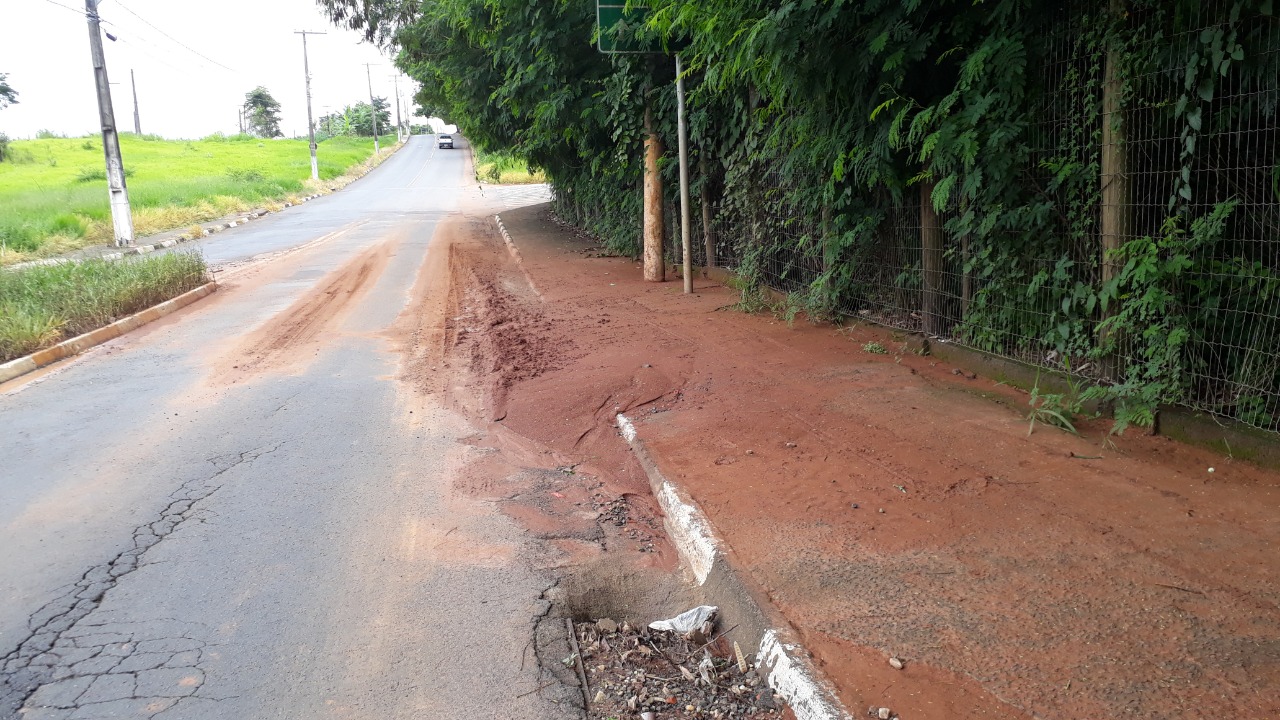 SALA DAS SESSÕES “VEREADOR SANTO RÓTOLLI”, aos 07 de fevereiro de 2020.VEREADOR LUIS ROBERTO TAVARES